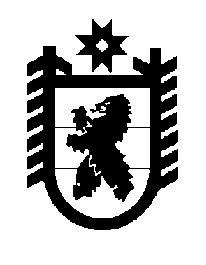 Российская Федерация Республика Карелия    ПРАВИТЕЛЬСТВО РЕСПУБЛИКИ КАРЕЛИЯПОСТАНОВЛЕНИЕот  12 апреля 2018 года № 138-Пг. Петрозаводск О внесении изменения в постановление ПравительстваРеспублики Карелия от 1 февраля 2018 года № 33-П Правительство Республики Карелия п о с т а н о в л я е т:Внести в Перечень расходных обязательств муниципальных образований, возникающих при выполнении полномочий органов местного самоуправления по вопросам местного значения, в целях софинансирования которых предоставляются субсидии из бюджета Республики Карелия, целевых показателей результативности предоставления субсидий 
и их значений на 2018 год и на плановый период 2019 и 2020 годов, утвержденный постановлением Правительства Республики Карелия 
от 1 февраля 2018 года № 33-П «Об утверждении Перечня расходных обязательств муниципальных образований, возникающих при выполнении полномочий органов местного самоуправления по вопросам местного значения, в целях софинансирования которых предоставляются субсидии из бюджета Республики Карелия, целевых показателей результативности предоставления субсидий и их значений на 2018 год и на плановый период 2019 и 2020 годов» (Официальный интернет-портал правовой информации (www.pravo.gov.ru), 5 февраля 2018 года, № 1000201802050004; 28 марта 2018 года, № 1000201803280003), изменение, дополнив его пунктом 18 следующего содержания:                                      Глава                               Республики Карелия 		                                                                А.О. Парфенчиков«18.Вопросы местного значения в соответствии с пунктами 13 – 15, 19 части 1 статьи 14 Федерального закона от 6 октября 2003 года № 131-ФЗ «Об общих принци-пах организации местного самоуправ-ления в Российской Федерации»субсидия местным бюджетам на реализацию меро-приятий по устой-чивому развитию сельских террито-рий (грантовая поддержка мест-ных инициатив граждан, прожи-вающих в сель-ской местности)Министерство сельского и рыбного хозяйства Республики Карелияподдержка местных инициатив граждан, проживающих в сельской местностиколичество реализованных общественно значимых проектов с участием граждан, проживающих в сельском поселении, получивших грантовую поддержкуединиц888».